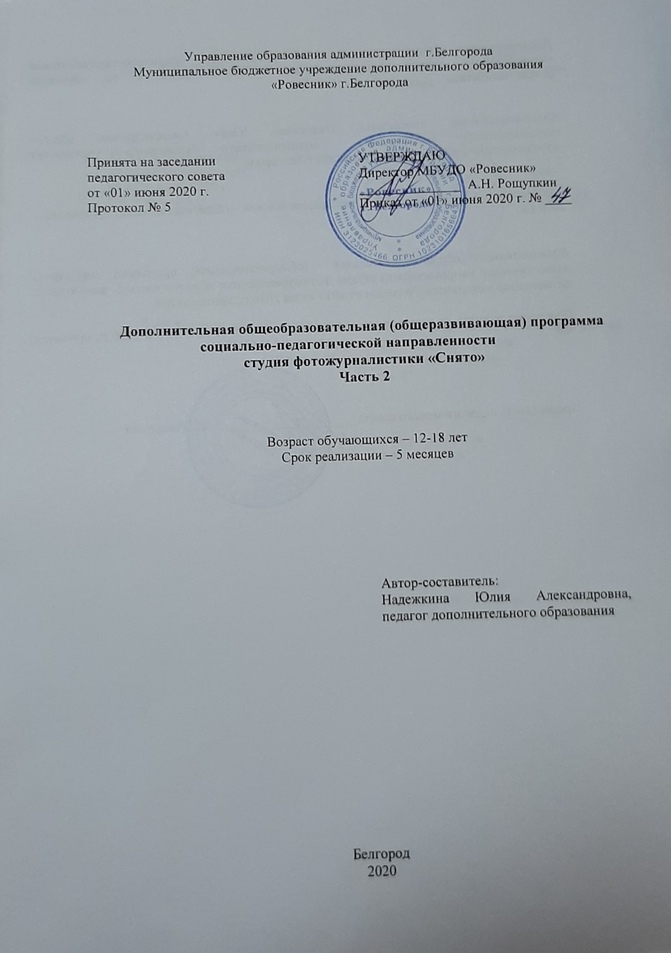 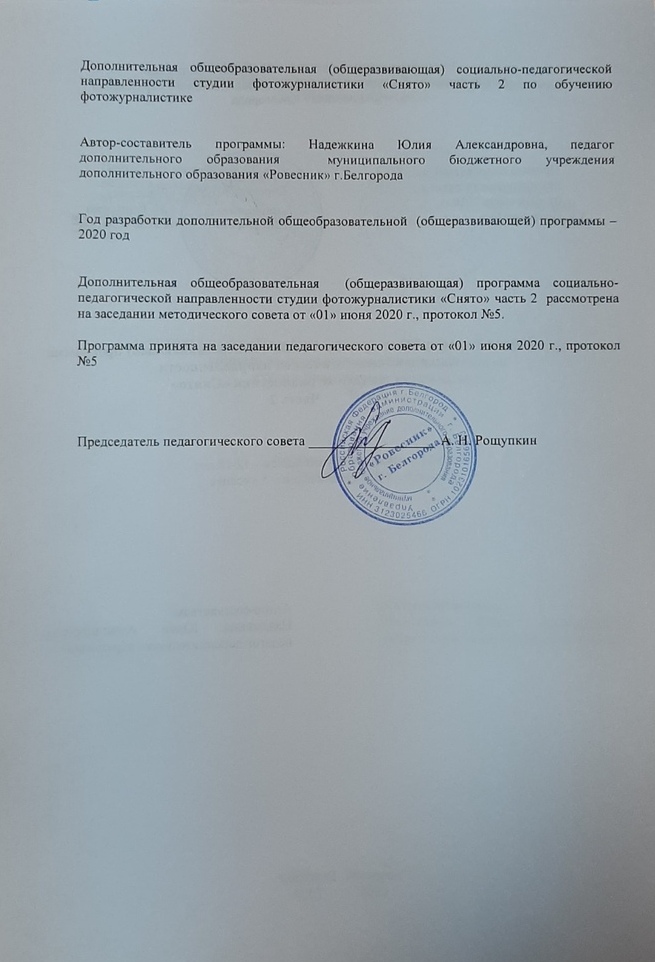 Пояснительная записка.Дополнительная общеобразовательная (общеразвивающая) программа «Снято» социально-педагогической направленности.Программа разработана на основе дополнительной общеобразовательной (общеразвивающей) программы «Юный журналист - краевед» Шаповалова Л.Я.Тематический цикл - интегрированный: содержание материала основывается на сведениях из таких предметных областей, как краеведение, история, фотожурналистика.Уровень сложности – стартовый, программа предполагает использование и реализацию общедоступных и универсальных форм организации материала, минимальную сложность предполагаемого для освоения содержания материала.Новизна программы заключается в том, что содержание, формы и методы опираются на научные краеведческие и исторические ресурсы Белгородской области как один из важнейших источников информации для расширения знаний о родном крае, воспитания любви к нему, формирования гражданственности и патриотизма. Каждый раздел программы подразумевает итоговую практическую деятельность с применением цифровой графики, что позволяет реализовывать проекты по исследовательской и поисковой деятельности.Актуальность  данной программы связана с решением такого блока задач, как социально-творческое развитие личности, формирование журналистского мастерства, профессиональная ориентация, социализация и личностное становление подростков в обществе, где довольно остро стоят проблемы сохранения регионального культурного и исторического наследия. Программа ориентирована на изучение советской и современной фотожурналистики, где решаются задачи гражданско-патриотического  воспитания, обогащаются знания о Родине, прививается чувство гордости за родную страну и малую родину, призыв учащихся к социальной активности и самоотверженному труду. Так же программа ориентирует учащихся на глубокое понимание, анализ и систематизацию всего обилия информации, а также сможет привлечь внимание подростков к социальным проблемам родного края.Педагогическая целесообразность - дополнительной общеобразовательной (общеразвивающей) программы «Снято» в том, что ее структура  включает в себя разделы,  которые решают теоретические задачи: изучение фотожурналистики и ее современное состояние, определение жанров фотожурналистики, их классификацию, отводится время на изучение истории и становление военной журналистики, подвигу советских и современных репортеров работающих в условиях военных конфликтов. Раздел по краеведенью способствует воспитанию патриотизма и формированию гражданственности.  Программа основана на доступности изложения  материала, каждый раздел подразумевает практическое закрепление пройденного материала, что способствует лучшему усвоению теории. Собранный и накопленный в процессе обучения практический материал обогащает занятия, делая их интереснее и содержательнее. Коммуникативный и деятельностный характер обучения даёт учащимся возможность общаться, позволяет каждому научиться работать как индивидуально, так и в коллективе.Занятия по данной дополнительной общеобразовательной (общеразвивающей) программе «Снято», способствуют развитию и становлению личности учащегося, его самореализацию и свободное самовыражение, раскрытие таланта; способствуют экспериментальному поиску, развитию фантазии, нестандартного мышления и способности мыслить гибко и чётко. Цель данной программы: создание условий для самореализации личности, нравственного совершенствования, развития патриотизма и творческих способностей обучающихся на основе приобретенных ими знаний, умений и навыков журналистского мастерства.В соответствии с реальными возможностями учащихся ставятся и решаются следующие задачи: Образовательные:дать четкие устойчивые знания о жанрах фотожурналистики и фотографии, их практического примененияпознакомить с историей Белгородских СМИ и творчеством местных журналистов и краеведов;углубить и расширить знания по истории, на основе конкретных фактов из истории родного края;Развивающие:– развить  познавательные интересы, интеллектуальные и творческие способности средствами ИКТ;развить чувство долга за выполнения возложенных обязательств;развивать практические навыки в создании репортажного портрета композиционного единства текста и фотографии на газетной полосе.Воспитательные:воспитывать чувство ответственности за результаты своего труда, и личную ответственность за возможные  ошибки; воспитывать общечеловеческие ценности в атмосфере сотрудничества, доверия;воспитывать уважение к природному, культурному, историческому наследию предшествующих поколений, бережное отношение к памятникам природы, истории и культуры Белгородчины;развитие гражданских качеств, патриотического отношения к России и своему краю, формирование личностно-ценностного отношения к своему родному краю через созидательную деятельность с его помощью цифровой техники.Возраст учащихся  участвующих в реализации данной программы 12-18 лет.Это возраст перемен, противоречий и контрастов, отличается повышенным интересом учащегося к себе, к определению своего места в жизни. В подростковом периоде возрастает роль межличностных отношений, формируется самосознание, поэтому учащиеся стремятся к независимости, растёт их социальная активность. Учащиеся склонны к активному общению. В данном возрастном периоде происходит и смена ведущей деятельности. Роль ведущей в подростковом возрасте играет социально-значимая деятельность, средством реализации которой служит: учение, общение, общественно-полезный труд. Состав группы может быть как одновозрастной, так и разновозрастной, разнополый и однополый.Срок реализации программы – программа является краткосрочной – 76  часовРежим занятий: занятия проводятся 2 раза в неделю по 2 часа.Формы проведения занятий: программа предполагает очную форму обучения учащихся, форма организации работы - групповая. Ожидаемые образовательные результаты программы.По итогам обучения учащиеся должны знать:правовые и юридические аспекты профессиональной деятельности современного фоторепортера; нравственные и этические аспекты деятельности фоторепортера.историческое, культурное и природное развитие Белгородского края; основные краеведческие ресурсы области, а также библиотечные фонды; памятники истории, природы, архитектурные ансамбли Белгородчины;правила поведения в природе, на экскурсии, в общественных местах.По итогам обучения учащиеся должны уметь:работать в коллективе;анализировать различные стороны жизни края;анализировать тексты местных журналистов, краеведов;работать с краеведческими источниками;  вести беседу и брать интервью; работать в жанре журналистского расследования;Основной  результат обучения - понимание учащимися принципа работы  журналиста. Обогащение знаний о родном крае  закрепление полученных знаний на практике. Способы определения результативности реализации программы проводятся в виде промежуточной аттестацией в мае, (тестирование) (Приложение №1).Компетенции:Учебно-познавательная компетенция (УПК): - школьной программы со знаниями, полученными в объединении и применять их на практике (УПК1)- участие в проектной деятельности, умение ее организовать, планировать и проектировать (УПК 2). - умение планирования, анализа, рефлексии, самооценки своей деятельности (УПК 3).- умение работать с инструкциями, схемами, технологическими картами (УПК 2. Коммуникативная компетенция (КК): -  умение организовать совместную групповую деятельность при выполнении практико-ориентированного задания и нести личную ответственность (КК 1); - умение разрешать конфликтные ситуации, эффективно взаимодействовать с незнакомыми людьми, налаживать социальные связи (КК 2); - умение распределять роли в коллективе (КК 3)3. Информационная компетенция (ИК): - умение самостоятельно искать, систематизировать, использовать информацию (ИК 1); - умение критически относятся к содержанию получаемой информации, умение ее переосмысливать, анализировать (ИК 3); Общекультурная компетенция (ОК): - умение организовать свою деятельность, проявляют интерес к общественной жизни города (ОК 1); - умение воплощать новые образы или изготовлять новые объекты (модели) (ОК 3);- умение любить и беречь родные места, окружающую природу (ОК 4);Социально-трудовая компетенция (СТК):- умение самостоятельно (под руководством педагога) выполнять работу, для достижения определённого результата (СТК 1); - умение соблюдать дисциплину и правила безопасности (СТК 3);- умение владеть этикой трудовых взаимоотношений (СТК 4).Формы подведения итогов реализации дополнительной общеобразовательной (общеразвивающей) программы «Снято»:БеседаВикторинаПрактическая деятельностьКалендарный учебный графикУчебный планУчебно-тематический план1 года обученияКалендарный учебный график Содержание учебного планаРаздел1.Жанровое многообразие Белгородских СМИТеория:  Жанр очерка в Белгородской прессе. Особенности, типы и виды жанра. Художественные средства. Заглавие и лид. Понятие «альманах». Региональный альманах «Звонница», особенности и рубрики. Заглавие и лид в очерке. Региональный альманах «Звонница». Жанровое многообразие. Творчество белгородского писателя – главного редактора «Звонницы» В. Шаповалова. Особенности написания очерка. Заглавие и лид в очерке. Краеведческие очерки, особенности содержания. Названия  Очерки о милых уголках родного края.  Очерки Б. Осыкова в жизни Белгородчины. Сборник Б. Осыкова «Синие дали» - «Мятежная  галерея» Литературная Белгородчина, особенности,  имена и даты.Практика: Мастер-класс по написанию очерков. Практикум по составлению дайджеста. Творческая мастерская. Написание статьи для газеты. Раздел 2.История края как объект для изучения журналиста.Теория:Памятники истории края как объекты краеведческого изучения. Закон «Об охране и использовании памятников истории и культуры». Виды памятников истории, находящихся под охраной государства. Музеи Белгородчины. Улицы города и история происхождения их названий.  Практика:Создание и защита проекта. Написание статьи о выбранном объекте культурного наследия города.Раздел 3.Фотожурналистика.Теория:Современная фотожурналистика как отрасль медиакультуры.  История возникновения и развитие фотожурналистики в России.Военные фоторепортеры. Мастера советской  фотожурналистики и современники. Правовые и юридические аспекты профессиональной деятельности современного фоторепортера. Система жанров в фотожурналистике. Роль,функции и принципы фотоиллюстрирования печатных и электронных СМИ. Тема, идея, образ. Разработка фототемы (обект,событие,герой,кадроплан). Фотоинтервью, фоторепортаж, фотокорепонденция. Деятельность фоторепортера в экстремальных условиях. Нравственные и этические аспекты деятельности фоторепортера.Практика: Создание и защита проекта. Написание статей для газеты, сбор портфолио.  Творческое задание.Раздел 4. Итоговое занятиеТеория: Заключительное занятие. Контрольные занятия по пройденным темам. Подведение итогов.Практика:  Психологическая диагностика способностей.Методическое обеспечение программы.При реализации программы используются как традиционные методы обучения, так и инновационные технологии: словесные, наглядные, практические методы, игровые методы, метод взаимообучения. Использование разнообразных форм обучения повышает продуктивность занятий, повышает интерес учащихся к учебному процессу.Для успешной реализации программы разработаны и применяются следующие дидактические материалы:Дидактический раздаточный материал:образцы фотографий по темекниги, журналысхемы, таблицы, иллюстрации.карточки-заданияМатериалы для проверки освоения программы:карточки-тесты для проведения контроля знаний;кроссворды, и др.карточки для индивидуальной работы.Дидактический материал подбирается и систематизируется в соответствии с учебно-тематическим планом (по каждой теме), возрастными и психологическими особенностями детей, уровнем их развития и способностями.Методическое сопровождение учебной работы педагога:метод наблюдения;метод беседы;метод стимулирования человеческой деятельности;метод поручений;исследовательско-поисковый методметод интервьюПри использовании метода беседы (диалога, дискуссии) выявляются отношения людей, их чувства и намерения, оценки и позиции. Именно с помощью этого метода педагог узнает о нравственных, мировоззренческих, политических и других взглядах своих воспитанников.Метод стимулирования применяется педагогом для повышения деятельности детей. К таким методам относятся поощрение, наказание, одобрение, награда (например, в конце учебного года учащиеся награждаются документом об окончании курса), соревнование, наказание. После урока ставится оценка за саму работу и поведение. Нередко ставится дополнительная оценка за креативное мышление. Условия реализации  программы:Для реализации данной программы необходимо: - учебный кабинет и его оборудование. Оборудование:- компьютер, мультимедийный проектор, фотоаппарат;- коллекция презентаций к занятиям;- краеведческий журнал «Большая переменка»;- сборник «Антология современной литературы и Белгородчины»;- Шаповалов В.А. «Белгородоведение»/учебник для общеобразовательныйучреждений. - Белгород: Изд-во БелГУ, 2002;- обучающие опорные схемы по основным темам;- тематические папки с дидактическим материалом в виде карточек с заданиями,текстами для работы.
Список  использованной литературы:1. Альманах «Отечество». Родословие. — М.: 1998. (Вып. 5.)2. Антология современной литературы Белгородчины. – Белгород, 19933. Арбенин Е. Основы репортажной съемки. – (электронный ресурс,http://www.ozza.ru/photography/articles/osnovy-reportajnoy-s`emki)4. Басаргина А.А. Уроки о вечном (серия «музей-школе»). – Белгород: КОНСТАНТА,20065. Белгород в воспоминаниях белгородцев. Сост. А.Н.Крупенков. – Белгород,КОНСТАНТА, 20086. Белгородские силуэты. Сост. А.Н.Крупенков. – Белгород, 19937. Белгородоведение. Учебник для общеобразовательных учреждений. – Белгород, 20028. Белгородская область. История и современность. Серия «Великая Россия». – М.,«Имидж-контакт», 20079. Дороган а. Умозрение в снимках. – Голос Белогорья, 2005, №7, окт.10. Гецевич Н. А. Основы экскурсоведения. - Минск, 198811. Емельянов Б. В. Методика подготовки и проведения экскурсий. — М.: ЦРИБ Турист,198012. Емельянов Б. В. В помощь экскурсоводу. — М.: Профиздат, 197713. Звонница. Белгородский общественно-политический, литературно-художественный инаучный журнал, 201014. Илюхин М. М. Особенности и средства показа в экскурсии. Методическиерекомендации. М.: ЦРИБ Турист, 198015. Илюхин М. М. Рассказ на экскурсии. Методические рекомендации. — М.: ЦРИБТурист, 198116. Карманный справочник туриста. — М.: Профиздат, 198217. Копилка туриста-краеведа. — Хабаровск: КЦдЮдиЭ, 200018. Крупенков А.Н. Пройдёмся по старому Белгороду. – Белгород: КОНСТАНТА, 201119. Матюшин Г. Н. Историческое краеведение. — М.: 197520. Мижериков В.А. Введение в педагогическую деятельность / В.А. Мижериков, Т. А.Юзефавичус.– М.: Роспедагентство, 2009.21. Централизованная библиотечная система Белгорода. Онлайн-краевед. http://цбсбелгород.рф/onlayn-kraeved/22. Отдел краеведения. belcdtur.ru›_private/s/kraeved.ht23. Педагогика : учеб.пособие для студентов высш. пед. учеб. заведений / под ред. П.И.Пидкасистого. – М. : Пед. общество России, 2000Приложение №1                            Тесты промежуточной аттестации (май)Военные фоторепортеры. Мастера советской  фотожурналистики и современники. Назовите имена и самые известные работы.Назовите крупнейший храм Белгородчины. А.Храм святой блаженной Матроны Московской  В. Преображенский соборС. Свято-Троицкий храм3.Назовите музеи г. Белгорода._______________________________________________________4.Чьё имя, носит Белгородский драмтеатр? Н.В Станкевич П.Я БорвинскийМ.С.Щепкина5.Какой район Белгородской области, является родиной М.С.Щепкина? А. ЯковлевскийВ. КорочанскийС. ГрайворонскийНазовите имя заслуженного художника России, памятник которому поставлен в центре г.Белгорода. А. Косенко С.С.В.Аксенов В.С.Шаронов М.АКакой город, кроме Белгорода носит звание “Город Первого Салюта”? Почему?_____________________________________________________________8. Какому герою ВОВ поставлен памятник в центре г.Белгорода?А. Буденный С.МВ. Жуков Г.КС. Гвардии старшему лейтенанту А.И. Попову9.Именами, каких полководцев ВОВ названы улицы Белгорода?__________________________________________________________________10.Назовите имена белгородских  журналистов краеведов_________________________________________________________________Ответы:Макс Альперт, Анатолий Архипов, Дмитрий Бальтерманц, Наталья Боде, Роберт Диамент. СБелгородский государственный художественный музей, музей народной культуры, литературный музей, контактный музей средневекового военного дела, историко-краеведческий музей.СААОрёл, т.к. одновременно с Белгородом при освобождении в Москве дан салют.СИ. С.Конева,Н.Ф. Ватутина, С.М. Будённого.Борис Осыков, Анатолий Танков, Парманин МихаилКритерии оценкиВысокий - 10 из 10Средний -7 из 10Низкий-  6 из 10Оценка практической части:Критерии оценки практики:Высокий 20 -15 балловСредний  15- 10 балловНизкий  10 и ниже балловСрок обученияНачалообучения  ОкончаниеобученияКоличество учебных недельКоличество учебных днейКоличество учебных часовРежим занятийПромежуточная аттестацияКалендарно-тематическое планирование, расписание занятий5 месяцевянварьмай1938762 раза в неделю по 2 акад.часаМай Согласно Локальному акту МБУДО «Ровесник» календарно-тематическое планирование разрабатывается и утверждаются ежегодно.Занятия в д/о проводятся согласно расписанию, утвержденному директором учреждения№ п/пРазделы программыКол-во часовФормы аттестации/контроля№ п/пРазделы программы1 год обученияФормы аттестации/контроля1.Жанровое многообразие Белгородских СМИ16Практическая деятельность2.История края как объект для изучения журналиста.14Практическая деятельность3.Фотожурналистика 42Практическая деятельность4.Итоговое занятие 4Практическая деятельностьИтого:Итого:76№ п/пНазвание темыВсегочасовТеорииПрактики1Жанровое многообразие Белгородских СМИ16881.1Особенности написания очерка. Заглавие и лидв очерке2111.2Краеведческие очерки, особенностисодержания. Названия2111.3Очерки о милых уголках родного края. 2111.4Очерки Б. Осыкова в жизни Белгородчины.Сборник Б. Осыкова «Синие дали» - «Мятежнаягалерея»2111.5Литературная Белгородчина, особенности,  имена и даты.2111.6Итоговый проект. Написание статьи.6332История края как объект для изучения журналиста.14772.1Памятники истории края как объектыкраеведческого изучения2112.2Закон «Об охране и использовании памятниковистории и культуры»2112.3Старый Белгород. История старых улиц иплощадей2112.4Музеи Белгородчины. Историческое прошлое в экспозициях музея2112.5Памятники искусства. Архитектура,скульптура. Описание памятника2112.6Итоговое занятие. Создание проекта. Написание статьи о выбранном объекте культурного наследия города.4223. Фотожурналистика4221213.1Современная фотожурналистика как отрасль медиакультуры.  Задачи фотожурналистики на современном этапе развития визуальных искусств.2113.2История возникновения и развитие фотожурналистики в России.2113.3Военные фоторепортеры. Мастера советской  фотожурналистики и современники.2113.4Подвиг военного репортера. Очерк о Великой Отечественной войне.4133.5Правовые и юридические аспекты профессиональной деятельности современного фоторепортера.2113.6Роль,функции и принципы фото иллюстрирования печатных и электронных СМИ4223.7Тема, идея, образ. Разработка фототемы (объект,событие,герой,кадроплан)4223.8Фоторепортаж6243.9Фото интервью4223.10Фотокорреспонденция4223.11Деятельность фоторепортера в экстремальных условиях443.12Нравственные и этические аспекты деятельности фоторепортера.4224.Итоговое занятие4224.1Выпуск газеты422ИтогоИтого763838№п/пКалендарныесрокиКалендарныесрокиТема учебного занятияТема учебного занятияТип и формазанятия Кол-во часовКол-во часовСодержание деятельностиСодержание деятельностиСодержание деятельностиВоспитательная работаВоспитательная работаДидактические материалы,техническое обеспечениеИндекс компетенции№п/пПпредполагаемыеФактическиеТема учебного занятияТема учебного занятияТип и формазанятия Кол-во часовКол-во часовТеоретическая часть занятия/форма организации деятельностиПрактическая часть занятия/форма организации деятельностиПрактическая часть занятия/форма организации деятельностиВоспитательная работаВоспитательная работаДидактические материалы,техническое обеспечениеИндекс компетенцииРаздел 1.  Жанровое многообразие Белгородских СМИ. 16 часовРаздел 1.  Жанровое многообразие Белгородских СМИ. 16 часовРаздел 1.  Жанровое многообразие Белгородских СМИ. 16 часовРаздел 1.  Жанровое многообразие Белгородских СМИ. 16 часовРаздел 1.  Жанровое многообразие Белгородских СМИ. 16 часовРаздел 1.  Жанровое многообразие Белгородских СМИ. 16 часовРаздел 1.  Жанровое многообразие Белгородских СМИ. 16 часовРаздел 1.  Жанровое многообразие Белгородских СМИ. 16 часовРаздел 1.  Жанровое многообразие Белгородских СМИ. 16 часовРаздел 1.  Жанровое многообразие Белгородских СМИ. 16 часовРаздел 1.  Жанровое многообразие Белгородских СМИ. 16 часовРаздел 1.  Жанровое многообразие Белгородских СМИ. 16 часов1гр.2гр.1.1. Особенности написания очерка. Заглавие и лидв очерке.Тип: занятие сообщение и изучения новых знанийФорма: устного изложения, лекцияТип: занятие сообщение и изучения новых знанийФорма: устного изложения, лекцияТип: занятие сообщение и изучения новых знанийФорма: устного изложения, лекция2Виды очерков. Выбор темы, сбор информации, план, герои. Что такое лид? Правила хорошо написанного лида. Анализ информационных статей краеведческой направленности региональных СМИ.Анализ информационных статей краеведческой направленности региональных СМИ.расширение общего и художественного кругозора учащихся, общей и специальной культурыТематические карточки, методические разработки практических работ;Тематические карточки, методические разработки практических работ;УПК-1СТК-1КК-1КК-31гр.2гр.1.2. Краеведческие очерки, особенностисодержания. Названия. Тип: занятие сообщение и изучения новых знанийФорма: устного изложения, лекцияТип: занятие сообщение и изучения новых знанийФорма: устного изложения, лекцияТип: занятие сообщение и изучения новых знанийФорма: устного изложения, лекция2Отличительные особенности краеведческого очерка. Структура содержания. Особенности написания Практика написания очерка.Практика написания очерка.создание условий и предпосылок для развития воображения, эстетического и художественного вкусаметодические разработки;наглядные пособия;методические разработки;наглядные пособия;УПК-1СТК-1КК-1КК-31гр.2гр.1.3.  Очерки о милых уголках родного края.Тип: занятие сообщение и изучения новых знанийФорма: устного изложения, лекцияТип: занятие сообщение и изучения новых знанийФорма: устного изложения, лекцияТип: занятие сообщение и изучения новых знанийФорма: устного изложения, лекция2Экологическая тема в публицистике. Природоохранные очерки  Белгородских писателей и журналистов. Анализ очерков белгородских краеведов. Работа с архивными материалами.Анализ очерков белгородских краеведов. Работа с архивными материалами.прививать уважение к историческому наследию предшествующих поколений, бережного отношения к истории городаметодические разработки;наглядные пособияметодические разработки;наглядные пособияУПК-1СТК-1КК-1КК-3ОК-31гр.2гр.1.4. Очерки Б. Осыкова в жизни Белгородчины.Сборник Б. Осыкова «Синие дали» - «Мятежнаягалерея».Тип: занятие сообщение и изучения новых знанийФорма: устного изложения, лекцияТип: занятие сообщение и изучения новых знанийФорма: устного изложения, лекцияТип: занятие сообщение и изучения новых знанийФорма: устного изложения, лекция2Знакомство с творчеством Б.Осыкова. Основные этапы творческого пути. Анализ очерков «Мятежная галерея», «Красноречие геральдики».Анализ очерков «Мятежная галерея», «Красноречие геральдики».прививать уважение к историческому наследию предшествующих поколений, бережного отношения к истории городаметодические разработки;наглядные пособияметодические разработки;наглядные пособияОК-3КК-1КК-2КК-3УПК-2СТК-41гр.2гр.1.5. Литературная Белгородчина, особенности,  имена и даты.Тип: занятие сообщение и изучения новых знанийФорма: устного изложения, лекцияТип: занятие сообщение и изучения новых знанийФорма: устного изложения, лекцияТип: занятие сообщение и изучения новых знанийФорма: устного изложения, лекция2Антология современной поэзии и прозы Белгородских авторов. Анализ информационных статей, периодических изданий, интернет - ресурсов.Анализ информационных статей, периодических изданий, интернет - ресурсов.привлечение учащихся к работе по возрождению, сохранению и приумножению культурных, духовно-нравственных ценностей, накопленных поколениямиметодические разработки;наглядные пособияметодические разработки;наглядные пособияИК-3УПК-11гр.2гр.1.6. Итоговый проект. Написание статьи.Тип: занятие обобщения и систематизации знаний, умений.Форма: дисскусияТип: занятие обобщения и систематизации знаний, умений.Форма: дисскусияТип: занятие обобщения и систематизации знаний, умений.Форма: дисскусия2Написание лида для статьи. Подготовка опросников для интервью. Работа со структурой текста.Выбор темы для статьи. Выбор темы для статьи. развитие диапазона управления своим поведением в ситуациях взаимодействия с другими людьми, освоение способов создания ситуаций гармоничного межличностного взаимодействия;методические разработки;наглядные пособияметодические разработки;наглядные пособияКК-11гр.2гр.1.6. 1.Итоговый проект. Написание статьи.Тип: занятие применения знаний, умений, навыков.Форма: диспутТип: занятие применения знаний, умений, навыков.Форма: диспутТип: занятие применения знаний, умений, навыков.Форма: диспут2Журналистская этика. Правила поведения при проведении репортажа и взятия интервью. Основы работы с архивными материалами. Сбор информации и подготовка фотоматериалов. Сбор информации и подготовка фотоматериалов. создание условий и предпосылок для развития воображения, эстетического и художественного вкусаметодические разработки;наглядные пособия.методические разработки;наглядные пособия.ИК-1УПК-3ИК-31гр.2гр.1.6.2.Итоговый проект. Написание статьи.Тип: занятие применения знаний, умений, навыков. Форма: защита проектов.Тип: занятие применения знаний, умений, навыков. Форма: защита проектов.Тип: занятие применения знаний, умений, навыков. Форма: защита проектов.2Подведение итогов, вопросы и ответы. Обсуждения статей и фотоматериалов к ним.Защита проектов. Показ презентаций по итогам написания статьи. Публикация материалов в сети интернет. Защита проектов. Показ презентаций по итогам написания статьи. Публикация материалов в сети интернет. расширение общего и художественного кругозора учащихся, общей и специальной культурыметодические разработки;наглядные пособияметодические разработки;наглядные пособияИК-1ИК-3УПК-3Раздел 2.История края как объект для изучения журналиста. 14 часов.Раздел 2.История края как объект для изучения журналиста. 14 часов.Раздел 2.История края как объект для изучения журналиста. 14 часов.Раздел 2.История края как объект для изучения журналиста. 14 часов.Раздел 2.История края как объект для изучения журналиста. 14 часов.Раздел 2.История края как объект для изучения журналиста. 14 часов.Раздел 2.История края как объект для изучения журналиста. 14 часов.Раздел 2.История края как объект для изучения журналиста. 14 часов.Раздел 2.История края как объект для изучения журналиста. 14 часов.Раздел 2.История края как объект для изучения журналиста. 14 часов.Раздел 2.История края как объект для изучения журналиста. 14 часов.Раздел 2.История края как объект для изучения журналиста. 14 часов.Раздел 2.История края как объект для изучения журналиста. 14 часов.Раздел 2.История края как объект для изучения журналиста. 14 часов.Раздел 2.История края как объект для изучения журналиста. 14 часов.1гр.2гр.2.1. Памятники истории края как объектыкраеведческого изученияТип: занятие сообщение и изучения новых знанийФорма: устного изложения, лекцияТип: занятие сообщение и изучения новых знанийФорма: устного изложения, лекцияТип: занятие сообщение и изучения новых знанийФорма: устного изложения, лекция2Памятники  истории, что это?  Памятники участники событий и памятники искусства –« современники». Демонстрация и анализ печатных изданий, и интернет ресурсов. Просмотр презентации.Демонстрация и анализ печатных изданий, и интернет ресурсов. Просмотр презентации.формирование целостного представления об искусстве;Фото старого Белгорода, архивные материалы. Фотоаппарат. Фото старого Белгорода, архивные материалы. Фотоаппарат. ИК-11гр.2гр.2.2. Закон «Об охране и использовании памятниковистории и культуры»Тип: занятие сообщение и изучения новых знанийФорма: устного изложения, лекцияТип: занятие сообщение и изучения новых знанийФорма: устного изложения, лекцияТип: занятие сообщение и изучения новых знанийФорма: устного изложения, лекция2Виды памятников истории находящихся под охранной государства. Важность сохранения памятников для грядущих поколений. Работа над материалом. Практикум по изучению краеведческих ресурсов. Работа над материалом. Практикум по изучению краеведческих ресурсов. продолжить формирование информационной культуры учащихсяФото старого Белгорода, архивные материалы. Фотоаппарат.Фото старого Белгорода, архивные материалы. Фотоаппарат.ИК-11гр.2гр.2.3Старый Белгород. История старых улиц иплощадейТип: занятие сообщение и изучения новых знанийФорма: устного изложения, лекцияТип: занятие сообщение и изучения новых знанийФорма: устного изложения, лекцияТип: занятие сообщение и изучения новых знанийФорма: устного изложения, лекция2Белгород – от истоков к современности. Как менялся облик города. Белгород во время ВОВ. Экскурс по страницам истории города. Знаменитые земляки, чьими именами названы улицы. Работа над материалом. Практикум по изучению краеведческих ресурсовРабота над материалом. Практикум по изучению краеведческих ресурсовпривлечение учащихся к работе по возрождению, сохранению и приумножению культурных, духовно-нравственных ценностей, накопленных поколениямиметодические разработки;наглядные пособия.методические разработки;наглядные пособия.ИК-1121гр.2гр.2.4Музеи Белгородчины. Историческое прошлое в экспозициях музеяТип: занятие сообщение и изучения новых знанийФорма: устного изложения, лекцияТип: занятие сообщение и изучения новых знанийФорма: устного изложения, лекцияТип: занятие сообщение и изучения новых знанийФорма: устного изложения, лекция2Музеи Белгородчины. Архивы и фонды. Виртуальная экскурсия по экспозициям Историко-Краеведческого музея. Работа музеев по сохранению и пополнению  краеведческих фондов. Работа над материалом. Практикум по изучению краеведческих ресурсовпривлечение учащихся к работе по возрождению, сохранению и приумножению культурных, духовно-нравственных ценностей, накопленных поколениямипривлечение учащихся к работе по возрождению, сохранению и приумножению культурных, духовно-нравственных ценностей, накопленных поколениямиТетради для творческих работ, компьютер, экран, проекторТетради для творческих работ, компьютер, экран, проекторИК-3131гр.2гр.2.5Памятники искусства. Архитектура,скульптура. Описание памятника.Тип: занятие сообщение и изучения новых знанийФорма: устного изложения, лекцияТип: занятие сообщение и изучения новых знанийФорма: устного изложения, лекцияТип: занятие сообщение и изучения новых знанийФорма: устного изложения, лекция2Особенность описание исторических памятников и малых архитектурных форм. О чем расскажет нам скульптура? Фотосъемка историко-культурных композиций г.Белгорода для созданий статьи на краеведческую тематику.  Воспитывать любовь к родному дому, семье Воспитывать любовь к родному дому, семьеТетради для творческих работ, компьютер, экран, проектор, фотоаппарат.Тетради для творческих работ, компьютер, экран, проектор, фотоаппарат.ИК-3141гр.2гр.2.6 Итоговое занятие. Создание проекта. Написание статьи о выбранном объекте культурного наследия города.Тип: занятие обобщения и систематизации знаний, умений.Форма: дисскусияТип: занятие обобщения и систематизации знаний, умений.Форма: дисскусияТип: занятие обобщения и систематизации знаний, умений.Форма: дисскусия2Многообразие объектов культурного наследия на территории Белгородской области. Важные историко-культурные памятники региона. Выбор темы для статьи. Сбор информации и подготовка фотоматериалов.создание условий и предпосылок для развития воображения, эстетического и художественного вкусасоздание условий и предпосылок для развития воображения, эстетического и художественного вкусаТетради для творческих работ, компьютер, экран, проекторТетради для творческих работ, компьютер, экран, проекторИК-3151гр.2гр.2.6.1.Итоговое занятие. Создание проекта. Написание статьи о выбранном объекте культурного наследия города.Тип: занятие применения знаний, умений, навыков. Форма: защита проектов.Тип: занятие применения знаний, умений, навыков. Форма: защита проектов.Тип: занятие применения знаний, умений, навыков. Форма: защита проектов.2Подведение итогов, вопросы и ответы. Обсуждения статей и фотоматериалов к ним.Защита проектов. Показ презентаций. привлечение учащихся к работе по возрождению, сохранению и приумножению культурных, духовно-нравственных ценностей, накопленных поколениямипривлечение учащихся к работе по возрождению, сохранению и приумножению культурных, духовно-нравственных ценностей, накопленных поколениямиТетради для творческих работ, компьютер, экран, проекторТетради для творческих работ, компьютер, экран, проекторИК-3Раздел 3. Фотожурналистика. 42 часов.Раздел 3. Фотожурналистика. 42 часов.Раздел 3. Фотожурналистика. 42 часов.Раздел 3. Фотожурналистика. 42 часов.Раздел 3. Фотожурналистика. 42 часов.Раздел 3. Фотожурналистика. 42 часов.Раздел 3. Фотожурналистика. 42 часов.Раздел 3. Фотожурналистика. 42 часов.Раздел 3. Фотожурналистика. 42 часов.Раздел 3. Фотожурналистика. 42 часов.Раздел 3. Фотожурналистика. 42 часов.Раздел 3. Фотожурналистика. 42 часов.Раздел 3. Фотожурналистика. 42 часов.Раздел 3. Фотожурналистика. 42 часов.Раздел 3. Фотожурналистика. 42 часов.161гр.2гр.3.1.Современная фотожурналистика как отрасль медиакультуры.  Задачи фотожурналистики на современном этапе развития визуальных искусств.Тип: занятие сообщение и изучения новых знанийФорма: устного изложенияТип: занятие сообщение и изучения новых знанийФорма: устного изложения22Разновидности фотожурналистики (новостная, репортажная, документальная фотография). Место фотожурналистики.  Объективность, повествовательность, визуальная состовляющаяДемонстрация фотоматериаловразвитие любознательности и интереса к перспективам изучения искусства фотографии;методические разработки;наглядные пособияметодические разработки;наглядные пособияИК-3КК-1171гр.2гр.3.2. История возникновения и развитие фотожурналистики в России.Тип: занятие сообщение и изучения новых знанийФорма: устного изложенияТип: занятие сообщение и изучения новых знанийФорма: устного изложения22Проблематика фотоизданий рубежа XIX-XX веков.Военные репортажи, современная российская фотожурналистика.Показ презентации формирование целостного представления об искусстве;методические разработки;наглядные пособияметодические разработки;наглядные пособияИК-3КК-1181гр.2гр.3.3 Военные фоторепортеры. Мастера советской  фотожурналистики и современники.Тип: занятие сообщение и изучения новых знанийФорма: устного изложенияТип: занятие сообщение и изучения новых знанийФорма: устного изложения22Макс Альперт, Анатолий Архипов, Дмитрий Бальтерманц,Наталья Боде. Показ презентации.развитие любознательности и интереса к перспективам изучения искусства фотографииметодические разработки;наглядные пособияметодические разработки;наглядные пособияИК-3КК-1191гр.2гр.3.4.Подвиг военного репортера. Очерк о Великой Отечественной войне.Тип: занятие сообщение и изучения новых знанийФорма: устного изложенияТип: занятие сообщение и изучения новых знанийФорма: устного изложения22Фото серия, фотоочерк, фотопортрет, фото зарисовка. Демонстрация фотоматериаловформирование образного мираметодические разработки;наглядные пособияметодические разработки;наглядные пособияКК-1201гр.2гр.3.4.1 Подвиг военного репортера. Очерк о Великой Отечественной войне.Тип: занятие обобщения и систематизации знаний, умений, навыков.Форма: устного изложенияТип: занятие обобщения и систематизации знаний, умений, навыков.Форма: устного изложения22Роль фотографии в освещении ВОВ. Фотографы герои, важность освещения событий войны репортерами  как часть устной истории.Анализ информационных статей, периодических изданий, интернет- ресурсов.к работе по возрождению, сохранению и приумножению культурных, духовно-нравственных ценностей, накопленных поколениямиметодические разработки;наглядные пособияметодические разработки;наглядные пособияИК-3КК-1211гр.2гр.3.5.Правовые и юридические аспекты профессиональной деятельности современного фоторепортера.Тип: занятие сообщение и изучения новых знанийФорма: устного изложенияТип: занятие сообщение и изучения новых знанийФорма: устного изложения22Кодекс «журналисткой чести», проблема свободы фотожурналистики и ее этико-прававое регулирование.Показ презентацииразвитие любознательности и интереса к перспективам изучения искусства фотографии;методические разработки;наглядные пособияметодические разработки;наглядные пособияКК-1СТК-1221гр.2гр.3.6. Роль, функции и принципы  фото иллюстрирования печатных и электронных СМИТип:  занятие сообщение и изучения новых знанийФорма: устного изложенияТип:  занятие сообщение и изучения новых знанийФорма: устного изложения22Роли фотографий в СМИ (информационная, иллюстративная, оформительская)  Демонстрация фотоматериаловВоспитывать чувство прекрасного, развивать творческое мышление.Снимки.методические разработки;наглядные пособияСнимки.методические разработки;наглядные пособияКК-1СТК-1231гр.2гр.3.6. 1.Роль, функции и принципы фото иллюстрирования печатных и электронных СМИТип: занятие обобщения и систематизации знаний, умений, навыков.Форма: устного изложенияТип: занятие обобщения и систематизации знаний, умений, навыков.Форма: устного изложения22Контрастность. Принцип пропорциональности, направленность. Экономность и сдержанность.  Эксперементальность. Практическое занятие. Создание фотоиллюстрации для сайта МБУДО «Ровесник» на заданную тему. Воспитывать эстетический вкус, чувства прекрасного, гордости за свой выполненный трудметодические разработки;наглядные пособияметодические разработки;наглядные пособияКК-1СТК-1241гр.2гр.3.7. Тема, идея, образ. Разработка фото темы (объект, событие, герой, кадроплан)Тип:  занятие сообщение и изучения новых знанийФорма: устного изложенияТип:  занятие сообщение и изучения новых знанийФорма: устного изложения22Разработка темы фоторепортажа в зависимости от типа содержания публикации.Демонстрация фотоматериаловразвитие любознательности и интереса к перспективам изучения искусства фотографииСнимки.методические разработки;наглядные пособияСнимки.методические разработки;наглядные пособияКК-1СТК-1251гр.2гр.3.7.1.  Тема, идея, образ. Разработка фототемы (объект, событие, герой, кадроплан)Тип: занятие обобщения и систематизации знаний, умений, навыков.Форма: устного изложенияТип: занятие обобщения и систематизации знаний, умений, навыков.Форма: устного изложения22Критерии отбора фотографий для публикации.  Виды и функции кадроплана, алгоритм составления.Практическое занятие. Создание фотоиллюстрации для сайта МБУДО «Ровесник» на заданную тему.Воспитывать эстетический вкус, чувства прекрасного, гордости за свой выполненный трудФотоснимки. Ф/а., объективы, насадочные линзы.Фотоснимки. Ф/а., объективы, насадочные линзы.КК-1СТК-1261гр.2гр.3.8.  Фоторепортаж.Тип:  занятие сообщение и изучения новых знанийФорма: устного изложенияТип:  занятие сообщение и изучения новых знанийФорма: устного изложения22Задачи и отличительные черты фоторепортажа. Демонстрация фотоматериаловсоздание условий и предпосылок для развития воображения, эстетического и художественного вкусаСнимки. Методические разработки;наглядные пособияСнимки. Методические разработки;наглядные пособияКК-1СТК-1271гр.2гр.3.8.1 Фоторепортаж.Тип:  занятие сообщение и изучения новых знанийФорма: устного изложенияТип:  занятие сообщение и изучения новых знанийФорма: устного изложения22Показ презентации. развитие любознательности и интереса к перспективам изучения искусства фотографииСнимки. Методические разработки;наглядные пособияСнимки. Методические разработки;наглядные пособияКК-1СТК-1281гр.2гр.3.8.2. Фоторепортаж.Тип: занятие обобщения и систематизации знаний, умений, навыков.Форма: устного изложенияТип: занятие обобщения и систематизации знаний, умений, навыков.Форма: устного изложения22Методы съемки. Разновидности жанра.Практическое занятие. Создание фотоиллюстрации для стенгазеты объединения.развитие диапазона управления своим поведением в ситуациях взаимодействия с другими людьми, освоение способов создания ситуаций гармоничного межличностного взаимодействия;Фотоснимки. Ф/а., объективы, насадочные линзы.Фотоснимки. Ф/а., объективы, насадочные линзы.КК-1СТК-1291гр.2гр.3.9. Фотоинтервью. Тип:  занятие сообщение и изучения новых знанийФорма: устного изложенияТип:  занятие сообщение и изучения новых знанийФорма: устного изложения22Специфика съемки фотографий для интервью. Психологический аспект в работе с интервьюрованым.Показ презентациисоздание условий и предпосылок для развития воображения, эстетического и художественного вкусаСнимки.методические разработки;наглядные пособияСнимки.методические разработки;наглядные пособияКК-1СТК-1301гр.2гр.3.9.1.  Фотоинтервью.Тип: занятие обобщения и систематизации знаний, умений, навыков.Форма: устного изложенияТип: занятие обобщения и систематизации знаний, умений, навыков.Форма: устного изложения22Взаимодействие с пишущим статью журналистом. Приемы для нахождения контакта с героем готовящейся статьи.Практическое занятие. Создание фотоинтервью для стен газеты объединения.развитие диапазона управления своим поведением в ситуациях взаимодействия с другими людьми, освоение способов создания ситуаций гармоничного межличностного взаимодействия;Фотоснимки. Ф/а., объективы, насадочные линзы.Фотоснимки. Ф/а., объективы, насадочные линзы.КК-1СТК-1311гр.2гр.3.10. ФотокорреспонденцияТип:  занятие сообщение и изучения новых знанийФорма: устного изложенияТип:  занятие сообщение и изучения новых знанийФорма: устного изложения22Цели и задачи жанра. Показ презентациисоздание условий и предпосылок для развития воображения, эстетического и художественного вкусаСнимки.методические разработки;наглядные пособияСнимки.методические разработки;наглядные пособияКК-1СТК-1321гр.2гр.3.10.1. ФотокорреспонденцияТип: занятие обобщения и систематизации знаний, умений, навыков.Форма: устного изложенияТип: занятие обобщения и систематизации знаний, умений, навыков.Форма: устного изложения22Создание эмоционального воздействия на читателя. Приемы монтажа изображения.Практическое занятие. Создание материала для стенгазеты объединения.Воспитывать эстетический вкус, чувства прекрасного, гордости за свой выполненный трудФотоснимки. Ф/а., объективы, насадочные линзы.Фотоснимки. Ф/а., объективы, насадочные линзы.КК-1СТК-1331гр.2гр.3.11.  Деятельность фоторепортера в экстремальных условияхТип:  занятие сообщение и изучения новых знанийФорма: устного изложенияТип:  занятие сообщение и изучения новых знанийФорма: устного изложения22Использование не стандарных точек съемки. Съемка в сложныхсветовых условиях с солнцем в кадре, при свете луны, ночью.экипировка дя съемки в сложных условиях. Демонстрация фотоматериаловформирование целостного представления об искусстве;Снимки.методические разработки;наглядные пособияСнимки.методические разработки;наглядные пособияКК-1СТК-1341гр.2гр.3.11.1. Деятельность фоторепортера в экстремальных условиях( военно-политический конфликт, чрезвучайные ситуации)Тип: занятие обобщения и систематизации знаний, умений, навыков.Форма: устного изложенияТип: занятие обобщения и систематизации знаний, умений, навыков.Форма: устного изложения22Этический момент в работе военного фотокорреспондента. Правила поведения во временя военного конфликта и чрезвычайной ситуации. Показ презентации. Просмотр фильма. продолжить формирование информационной культуры учащихсяметодические разработки;наглядные пособияметодические разработки;наглядные пособияКК-1СТК-1351гр.2гр.3.12. Нравственные и этические аспекты деятельности фоторепортера.Тип:  занятие сообщение и изучения новых знанийФорма: устного изложенияТип:  занятие сообщение и изучения новых знанийФорма: устного изложения22Фотомонтаж, плагиат, постановочное фото. Демонстрация фотоматериаловразвитие любознательности и интереса к перспективам изучения искусства фотографии;методические разработки;наглядные пособияметодические разработки;наглядные пособияКК-1СТК-1361гр.2гр3.12.1. Нравственные и этические аспекты деятельности фоторепортера.Тип: занятие обобщения и систематизации знаний, умений, навыков.Форма: устного изложенияТип: занятие обобщения и систематизации знаний, умений, навыков.Форма: устного изложения22Грань допустимого в работе фоторепортера, моральный аспект. Снимок ради снимка.Просмотр фильма. Обсуждение. развитие диапазона управления своим поведением в ситуациях взаимодействия с другими людьми, освоение способов создания ситуаций гармоничного межличностного взаимодействия;методические разработки;наглядные пособияметодические разработки;наглядные пособияКК-1СТК-1Раздел 4. Итоговое занятие. 4 часаРаздел 4. Итоговое занятие. 4 часаРаздел 4. Итоговое занятие. 4 часаРаздел 4. Итоговое занятие. 4 часаРаздел 4. Итоговое занятие. 4 часаРаздел 4. Итоговое занятие. 4 часаРаздел 4. Итоговое занятие. 4 часаРаздел 4. Итоговое занятие. 4 часаРаздел 4. Итоговое занятие. 4 часаРаздел 4. Итоговое занятие. 4 часаРаздел 4. Итоговое занятие. 4 часаРаздел 4. Итоговое занятие. 4 часаРаздел 4. Итоговое занятие. 4 часаРаздел 4. Итоговое занятие. 4 часаРаздел 4. Итоговое занятие. 4 часа371гр.2гр1гр.2гр4.1. Выпуск газеты4.1. Выпуск газетыТип: занятие обобщения и систематизации знаний, умений, навыков.Форма: устного изложения2Ознакомление учащихся с  печатьюмалоформатных газет, принципом их отбора материала для  публикации. Отбор статей для публикации на сайте МБУДО «Ровесник». Оценка технического качества фотоснимка сопровождающего печатный материал.Ознакомление учащихся с  печатьюмалоформатных газет, принципом их отбора материала для  публикации. Отбор статей для публикации на сайте МБУДО «Ровесник». Оценка технического качества фотоснимка сопровождающего печатный материал.Выбор темы, разработка макета, подготовка отчетов, сообщений. Воспитывать стремление к разумной организации своего свободного времени.методические разработки;наглядные пособияУПК-3КЛС-1ОК-3УПК-3КЛС-1ОК-3381гр.2гр.1гр.2гр.4.1.1  Выпуск газеты4.1.1  Выпуск газетыТип:Занятие применения знаний, умений, навыков.Форма:  защита проектов.2Обсуждения полученных материалов. Подведение итогов, вопросы и ответы.Обсуждения полученных материалов. Подведение итогов, вопросы и ответы.Верстка. Подготовка к печати и публикации в сети интернет. стимулирование творческой активности ребенка, развитие способности к самостоятельному творчеству и самообразованию; формирование информационной культуры учащихсяметодические разработки;наглядные пособияУПК-3КЛС-1ОК-3УПК-3КЛС-1ОК-3ИтогоИтого76Задания БаллыБаллыБаллыЗадания 543Лингвистический и литературоведческий анализ художественного текстаВладеет навыкомСкорее владеет, чем нетСкорее не владеет чем, владеетОформление текста статьи и иллюстраций в соответствии со стандартамиумеетСкорее умеет, чем не умеетСкорее не умеет, чем умеетИспользование ИКТ умеетСкорее умеет, чем не умеетСкорее не умеет, чем умеетРабота с краеведческой литературойВладеет навыкомСкорее владеет, чем нетСкорее не владеет чем, владеет